Réunion extraordinaire du 7 septembre 2019 – Ordre du jourPoint complet sur l’organisation du 21 septembre à l’ORBDiversRendez-vous le 7 septembre 2019 de 10h00 à 12h00 Cette réunion supplémentaire ne remplace pas la réunion habituelle de fin septembre. NB : les clubs qui disposent de supports de promotion de leurs activités (flyers ou autres) peuvent en amener. Ils seront mis en valeur sur le stand de la fédération lors de la journée de l’astronomie du 21 septembre. Best Western - Les 3 ClésChaussée de Namur, 17B - 5030 Gembloux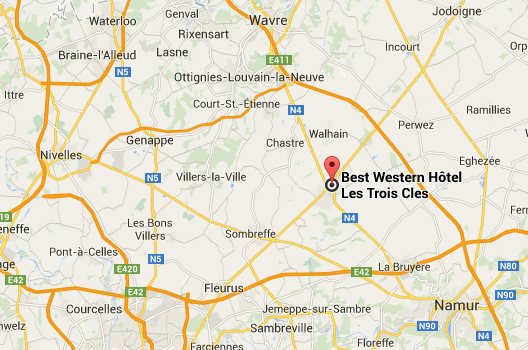 Téléphone : 081 61 16 17